   Smer: Farmaceutski tehničar   I I  godina 	   Udžbenik: Прва помоћ    Autori: др Миомир Јањић   PITANJA:  Испитна питања:Дефиниција здравља.Фактори који утичу на здравље.Циљ и улога здравствене заштите.Примарна,секундарна и терцијарна здравствена заштита.Индикатори здравственог стања.Организација рада у здравственим установама.Дефиниција,врсте здравствених радника.Приправнички и стручни испит.Здравствени сарадници.Етика и деонтологија здравствених радника.Информациони системи у здравству.Улога СЗО (Светске здравствене организације) и Црвеног крста у обезбеђењу здравствене заштите.Организација здравствене заштите у рату.Средства за пружање прве помоћи.Утврђивање стања повређеног.Оживљавање унесрећеног:масажа срца и вештачко дисање.Прва помоћ код бесвесног стања.Врсте кома и прва помоћ.Шок.Повреде-механизам настанка,врсте.Мере прве помоћи.Ране,ратне ране.Врсте завоја и техника завијања.Крварење.Хемостаза.Имобилизација.Прва помоћ код повреда унутрашњих органа.Прва помоћ код опекотина,сунчанице,топлотног удара.Прва помоћ код смрзотина и хипотермије.Прва помоћ код удара струје и грома,хемијских оштећења.Прва помоћ код тровања,уједа змије и инсеката.Прва помоћ код краш и бласт повреда.Препознавање и поступак код политрауме.Пренос и превоз повређених и оболелих.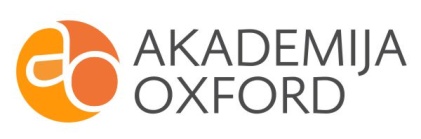 